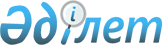 О внесении изменений в решение Катон-Карагайского районного маслихата от 24 декабря 2018 года № 24/200-VI "О бюджете Катон-Карагайского района на 2019-2021 годы"
					
			Утративший силу
			
			
		
					Решение Катон-Карагайского районного маслихата Восточно-Казахстанской области от 11 июля 2019 года № 30/247-VI. Зарегистрировано Департаментом юстиции Восточно-Казахстанской области 15 июля 2019 года № 6070. Утратило силу решением Катон-Карагайского районного маслихата Восточно-Казахстанской области от 26 декабря 2019 года № 35/299-VI
      Сноска. Утратило силу решением Катон-Карагайского районного маслихата Восточно-Казахстанской области от 26.12.2019 № 35/299-VI (вводится в действие с 01.01.2020).

      Примечание ИЗПИ.

      В тексте документа сохранена пунктуация и орфография оригинала.
      В соответствии со статьями 106, 109 Бюджетного кодекса Республики Казахстан от 4 декабря 2008 года, подпунктом 1) пункта 1 статьи 6 Закона Республики Казахстан от 23 января 2001 года "О местном государственном управлении и самоуправлении в Республике Казахстан", решением Восточно-Казахстанского областного маслихата от 14 июня 2019 года № 30/329-VI "О внесении изменений и дополнений в решение Восточно-Казахстанского областного маслихата от 13 декабря 2018 года № 25/280-VI "Об областном бюджете на 2019-2021 годы" (зарегистрировано в Реестре государственной регистрации нормативных правовых актов за номером 6024), Катон-Карагайский районный маслихат РЕШИЛ:
      1. Внести в решение Катон-Карагайского районного маслихата от 24 декабря 2018 года № 24/200-VІ "О бюджете Катон-Карагайского района на 2019-2021 годы" (зарегистрировано в Реестре государственной регистрации нормативных правовых актов за номером 5-13-159, опубликовано в Эталонном контрольном банке нормативных правовых актов Республики Казахстан в электронном виде 24 января 2019 года) следующие изменения:
      пункт 1 изложить в следующей редакции:
      "1. Утвердить бюджет Катон-Карагайского района на 2019-2021 годы согласно приложениям 1, 2 и 3 соответственно, в том числе на 2019 год в следующих объемах:
      1) доходы – 6 430 269,9 тысяч тенге, в том числе:
      налоговые поступления – 612 509,0 тысяч тенге;
      неналоговые поступления – 12 477,7 тысяч тенге;
      поступления от продажи основного капитала – 12 898,0тысяч тенге;
      поступления трансфертов – 5 792 385,2 тысяч тенге;
      2) затраты – 6 433 778,1 тысяч тенге;
      3) чистое бюджетное кредитование – 159 118,0 тысяч тенге, в том числе:
      бюджетные кредиты – 189 375,0 тысяч тенге;
      погашение бюджетных кредитов – 30257,0 тысяч тенге;
      4) сальдо по операциям с финансовыми активами – 0,0 тысяч тенге, в том числе: 
      приобретение финансовых активов – 0,0 тысяч тенге;
      поступления от продажи финансовых активов государства – 0,0 тысяч тенге;
      5) дефицит (профицит) бюджета – - 162 626,2 тысяч тенге;
      6) финансирование дефицита (использование профицита) бюджета – 162 626,2 тысяч тенге:
      поступление займов – 189 375,0 тыс.тенге;
      погашение займов – 30 257,0 тыс.тенге;
      используемые остатки бюджетных средств – 3 508,2 тыс. тенге.". 
      Приложения 1, 6, 7, 8 утвержденные решением районного маслихата изложить в следующей редакции согласно приложениям 1, 2, 3, 4 к настоящему решению.
      2. Настоящее решение вводится в действие с 1 января 2019 года. Бюджет Катон-Карагайского района на 2019 год Целевые текущие трансферты и трансферты на развитие поступившие из областного бюджета на 2019 год Целевые текущие трансферты и трансферты на развитие поступившие из республиканского бюджета на 2019 год Перечень бюджетных программ развития районного бюджета на 2019-2021 годы с разделением на бюджетные программы, направленные на реализацию бюджетных инвестиционных проектов (программ)
					© 2012. РГП на ПХВ «Институт законодательства и правовой информации Республики Казахстан» Министерства юстиции Республики Казахстан
				
      Председатель сессии

С. Елюбаева

      Секретарь районного маслихата

Д. Бралинов
Приложение 1 к решению 
Катон-Карагайского районного 
маслихата № 30/247-VI 
от 10 июля 2019 годаПриложение 1 к решению 
Катон-Карагайского районного 
маслихата № 24/200-VI 
от 24 декабря 2018 года
Категория
Категория
Категория
Категория
Всего доходы (тысяч тенге)
Класс
Класс
Класс
Всего доходы (тысяч тенге)
Подкласс
Подкласс
Всего доходы (тысяч тенге)
Наименование
Всего доходы (тысяч тенге)
1
2
3
4
5
І.Доходы
6430269,9
1
Налоговые поступления 
612509,0
01
Подоходный налог 
264329,0
2
Индивидуальный подоходный налог
264329,0
03
Социальный налог
237956,0
1
Социальный налог
237956,0
04
Налоги на собственность
76967,0
1
Налоги на имущество
38059,0
3
Земельный налог
7574,0
4
Налог на транспортные средства 
23912,0
5
Единый земельный налог 
7422,0
05
Внутренние налоги на товары, работы и услуги
29919,0
2
Акцизы
2112,0
3
Поступления за использование природных и других ресурсов
19005,0
4
Сборы за ведение предпринимательской и профессиональной деятельности
8507,0
5
Налог на игорный бизнес
295,0
08
Обязательные платежи, взимаемые за совершение юридически значимых действий и (или) выдачу документов уполномоченными на то государственными органами или должностными лицами
3338,0
1
Государственная пошлина
3338,0
2
Неналоговые поступления
12477,7
01
Доходы от государственной собственности
468,0
5
Доходы от аренды имущества, находящегося в государственной собственности
431,0
7
Вознаграждения по кредитам, выданным из государственного бюджета
46,7
06
Прочие неналоговые поступления
12000,0
1
Прочие неналоговые поступления
12000,0
3
Поступления от продажи основного капитала
12898,0
01
Продажа государственного имущества, закрепленного за государственными учреждениями
10000,0
1
Продажа государственного имущества, закрепленного за государственными учреждениями
10000,0
03
Продажа земли и нематериальных активов
2898,0
1
Продажа земли 
2500,0
2
Продажа нематериальных активов
398,0
4
Поступления трансфертов
5792385,2
02
Трансферты из вышестоящих органов государственного управления
5792385,2
2
Трансферты из областного бюджета
5792385,2
Функциональная группа
Функциональная группа
Функциональная группа
Функциональная группа
Сумма (тысяч тенге)
Администратор программ
Администратор программ
Администратор программ
Сумма (тысяч тенге)
программа
программа
Сумма (тысяч тенге)
Наименование
Сумма (тысяч тенге)
1
2
3
4
5
II. Затраты
6433778,1
01
Государственные услуги общего характера
566851,0
112
Аппарат маслихата района (города областного значения)
20562,0
001
Услуги по обеспечению деятельности маслихата района (города областного значения)
20562,0
122
Аппарат акима района (города областного значения)
137672,0
001
Услуги по обеспечению деятельности акима района (города областного значения)
130172,0
003
Капитальные расходы государственного органа 
7500,0
123
Аппарат акима района в городе, города районного значения, поселка, села, сельского округа
178575,0
001
Услуги по обеспечению деятельности акима района в городе, города районного значения, поселка, села, сельского округа
162775,0
022
Капитальные расходы государственного органа
15800,0
459
Отдел экономики и финансов района (города областного значения)
40905,0
001
Услуги по реализации государственной политики в области формирования и развития экономической политики, государственного планирования, исполнения бюджета и управления коммунальной собственностью района (города областного значения)
38473,0
003
Проведение оценки имущества в целях налогообложения
1012,0
010
Приватизация, управление коммунальным имуществом, постприватизационная деятельность и регулирование споров, связанных с этим
1420,0
113
Целевые текущие трансферты из местных бюджетов
0,0
458
Отдел жилищно-коммунального хозяйства, пассажирского транспорта и автомобильных дорог района (города областного значения)
150115,0
001
Услуги по реализации государственной политики на местном уровне в области жилищно-коммунального хозяйства, пассажирского транспорта и автомобильных дорог
20115,0
113
Целевые текущие трансферты из местных бюджетов
130000,0
471
Отдел образования, физической культуры и спорта района (города областного значения)
20090,0
001
Услуги по реализации государственной политики на местном уровне в области образования, физической культуры и спорта
17758,0
113
Целевые текущие трансферты из местных бюджетов
2332,0
493
Отдел предпринимательства, промышленности и туризма района (города областного значения)
18932,0
001
Услуги по реализации государственной политики на местном уровне в области развития предпринимательства, промышленности и туризма
14457,0
003
Капитальные расходы государственного органа
4475,0
02
Оборона
17060,0
122
Аппарат акима района (города областного значения)
17060,0
005
Мероприятия в рамках исполнения всеобщей воинской обязанности
10060,0
006
Предупреждение и ликвидация чрезвычайных ситуаций масштаба района (города областного значения)
7000,0
03
Общественный порядок, безопасность, правовая, судебная, уголовно-исполнительная деятельность
800,0
458
Отдел жилищно-коммунального хозяйства, пассажирского транспорта и автомобильных дорог района (города областного значения)
800,0
021
Обеспечение безопасности дорожного движения в населенных пунктах
800,0
04
Образование
3727048,6
123
Аппарат акима района в городе, города районного значения, поселка, села, сельского округа
127374,0
004
Обеспечение деятельности организаций дошкольного воспитания и обучения
50525,0
041
Реализация государственного образовательного заказа в дошкольных организациях образования
76849,0
471
Отдел образования, физической культуры и спорта района (города областного значения)
3599674,6
004
Общеобразовательное обучение
3182630,0
005
Дополнительное образование для детей и юношества
97686,0
009
Приобретение и доставка учебников, учебно-методических комплексов для государственных учреждений образования района (города областного значения)
29755,0
020
Ежемесячные выплаты денежных средств опекунам (попечителям) на содержание ребенка-сироты (детей-сирот), и ребенка (детей), оставшегося без попечения родителей
10817,0
028
Дополнительное образование для детей и юношества по спорту
84463,0
040
Реализация государственного образовательного заказа в дошкольных организациях образования
51077,0
067
Капитальные расходы подведомственных государственных учреждений и организаций
143246,6
06
Социальная помощь и социальное обеспечение
577494,0
451
Отдел занятости и социальных программ района (города областного значения)
577494,0
001
Услуги по реализации государственной политики на местном уровне в области обеспечения занятости и реализации социальных программ для населения
29837,0
002
Программа занятости
93044,0
004
Оказание социальной помощи на приобретение топлива специалистам здравоохранения, образования, социального обеспечения, культуры, спорта и ветеринарии в сельской местности в соответствии с законодательством Республики Казахстан
45360,0
005
Государственная адресная социальная помощь
222155,0
006
Оказание жилищной помощи
1285,0
007
Социальная помощь отдельным категориям нуждающихся граждан по решениям местных представительных органов
38435,0
010
Материальное обеспечение детей-инвалидов, воспитывающихся и обучающихся на дому
1575,0
011
Оплата услуг по зачислению, выплате и доставке пособий и других социальных выплат
1201,0
014
Оказание социальной помощи нуждающимся гражданам на дому
78663,0
017
Обеспечение нуждающихся инвалидов обязательными гигиеническими средствами и предоставление услуг специалистами жестового языка, индивидуальными помощниками в соответствии с индивидуальной программой реабилитации инвалида
13261,0
021
Капитальные расходы государственного органа 
500,0
023
Обеспечение деятельности центров занятости населения
41929,0
050
Обеспечение прав и улучшение качества жизни инвалидов в Республике Казахстан
10249,0
07
Жилищно-коммунальное хозяйство
474951,9
458
Отдел жилищно-коммунального хозяйства, пассажирского транспорта и автомобильных дорог района (города областного значения)
101681,9
004
Обеспечение жильем отдельных категорий граждан
10200,0
012
Функционирование системы водоснабжения и водоотведения
57627,9
015
Освещение улиц в населенных пунктах
9302,0
026
Организация эксплуатации тепловых сетей, находящихся в коммунальной собственности районов (городов областного значения)
24552,0
466
Отдел архитектуры, градостроительства и строительства района (города областного значения)
373270,0
006
Развитие системы водоснабжения и водоотведения
373270,0
08
Культура, спорт, туризм и информационное пространство
265213,0
478
Отдел внутренней политики, культуры и развития языков района (города областного значения)
257937,0
001
Услуги по реализации государственной политики на местном уровне в области информации, укрепления государственности и формирования социального оптимизма граждан, развития языков и культуры
25745,0
003
Капитальные расходы государственного органа 
300,0
004
Реализация мероприятий в сфере молодежной политики
13350,0
005
Услуги по проведению государственной информационной политики 
12500,0
007
Функционирование районных (городских) библиотек
37088,0
008
Развитие государственного языка и других языков народа Казахстана
9811,0
009
Поддержка культурно-досуговой работы
155953,0
032
Капитальные расходы подведомственных государственных учреждений и организаций
3190,0
471
Отдел образования, физической культуры и спорта района (города областного значения)
7276,0
014
Проведение спортивных соревнований на районном (города областного значения) уровне
2627,0
015
Подготовка и участие членов сборных команд района (города областного значения) по различным видам спорта на областных спортивных соревнованиях
4649,0
10
Сельское, водное, лесное, рыбное хозяйство, особо охраняемые природные территории, охрана окружающей среды и животного мира, земельные отношения
163544,0
473
Отдел ветеринарии района (города областного значения)
101901,0
001
Услуги по реализации государственной политики на местном уровне в сфере ветеринарии
17882,0
003
Капитальные расходы государственного органа 
1950,0
007
Организация отлова и уничтожения бродячих собак и кошек
2473,0
009
Проведение ветеринарных мероприятий по энзоотическим болезням животных
1274,0
010
Проведение мероприятий по идентификации сельскохозяйственных животных
1376,0
011
Проведение противоэпизоотических мероприятий
72826,0
047
Возмещение владельцам стоимости обезвреженных (обеззараженных) и переработанных без изъятия животных, продукции и сырья животного происхождения, представляющих опасность для здоровья животных и человека
4120,0
462
Отдел сельского хозяйства района (города областного значения)
17289,0
001
Услуги по реализации государственной политики на местном уровне в сфере сельского хозяйства
16789,0
006
Капитальные расходы государственного органа 
500,0
463
Отдел земельных отношений района (города областного значения)
18835,0
001
Услуги по реализации государственной политики в области регулирования земельных отношений на территории района (города областного значения)
15113,0
006
Землеустройство, проводимое при установлении границ районов, городов областного значения, районного значения, сельских округов, поселков, сел
3722,0
459
Отдел экономики и финансов района (города областного значения)
25519,0
099
Реализация мер по оказанию социальной поддержки специалистов
25519,0
11
Промышленность, архитектурная, градостроительная и строительная деятельность
21948,0
466
Отдел архитектуры, градостроительства и строительства района (города областного значения)
21948,0
001
Услуги по реализации государственной политики в области строительства, улучшения архитектурного облика городов, районов и населенных пунктов области и обеспечению рационального и эффективного градостроительного освоения территории района (города областного значения)
17113,0
015
Капитальные расходы государственного органа 
4835,0
12
Транспорт и коммуникации
100135,7
123
Аппарат акима района в городе, города районного значения, поселка, села, сельского округа
19963,0
013
Обеспечение функционирования автомобильных дорог в городах районного значения, поселках, селах, сельских округах
19963,0
458
Отдел жилищно-коммунального хозяйства, пассажирского транспорта и автомобильных дорог района (города областного значения)
80172,7
023
Обеспечение функционирования автомобильных дорог
79172,7
024
Организация внутрипоселковых (внутригородских), пригородных и внутрирайонных общественных пассажирских перевозок
1000,0
13
Прочие
52541,0
459
Отдел экономики и финансов района (города областного значения)
52541,0
012
Резерв местного исполнительного органа района (города областного значения) 
10582,0
026
Целевые текущие трансферты бюджетам города районного значения, села, поселка, сельского округа на повышение заработной платы отдельных категорий гражданских служащих, работников организаций, содержащихся за счет средств государственного бюджета, работников казенных предприятий в связи с изменением размера минимальной заработной платы
41959,0
14
Обслуживание долга
46,7
459
Отдел экономики и финансов района (города областного значения)
46,7
021
Обслуживание долга местных исполнительных органов по выплате вознаграждений и иных платежей по займам из областного бюджета
46,7
15
Трансферты
466144,2
459
Отдел экономики и финансов района (города областного значения)
466144,2
006
Возврат неиспользованных (недоиспользованных) целевых трансфертов
3508,2
024
Целевые текущие трансферты из нижестоящего бюджета на компенсацию потерь вышестоящего бюджета в связи с изменением законодательства
196682,0
038
Субвенции
228610,0
051
Трансферты органам местного самоуправления
37344,0
III. Чистое бюджетное кредитование 
159118,0
Бюджетные кредиты
189375,0
10
Сельское, водное, лесное, рыбное хозяйство, особо охраняемые природные территории, охрана окружающей среды и животного мира, земельные отношения
189375,0
459
Отдел экономики и финансов района (города областного значения)
189375,0
018
Бюджетные кредиты для реализации мер социальной поддержки специалистов
189375,0
5
Погашение бюджетных кредитов
30257,0
01
Погашение бюджетных кредитов
30257,0
1
Погашение бюджетных кредитов, выданных из государственного бюджета
30257,0
IV. Сальдо по операциям с финансовыми активами
0,0
Приобретение финансовых активов
0,0
Поступление от продажи финансовых активов государства
0,0
V. Дефицит (профицит) бюджета
-162626,2
VI. Финансирование дефицита (использование профицита) бюджета
162626,2
7
Поступления займов
189375,0
01
Внутренние государственные займы
189375,0
2
Договоры займа
189375,0
16
Погашение займов
30257,0
459
Отдел экономики и финансов района (города областного значения)
30257,0
005
Погашение долга местного исполнительного органа перед вышестоящим бюджетом
30257,0
8
Используемые остатки бюджетных средств 
3508,2
01
Остаток бюджетных средств 
3508,2
1
Свободные остатки бюджетных средств 
3508,2Приложение 2 к решению 
Катон-Карагайского районного 
маслихата № 30/247-VI 
от 10 июля 2019 годаПриложение 6 к решению 
Катон-Карагайского районного 
маслихата № 24/200-VI 
от 24 декабря 2018 года
Функциональная группа
Функциональная группа
Функциональная группа
Функциональная группа
Сумма (тысяч тенге)
Администратор программ
Администратор программ
Администратор программ
Сумма (тысяч тенге)
программа
программа
Сумма (тысяч тенге)
Наименование
Сумма (тысяч тенге)
1
2
3
4
5
II. Затраты
691436,2
01
Государственные услуги общего характера
132332,0
458
Отдел жилищно-коммунального хозяйства, пассажирского транспорта и автомобильных дорог района (города областного значения)
130000,0
113
Целевые текущие трансферты из местных бюджетов
130000,0
471
Аппарат акима района (города областного значения)
2332,0
113
Услуги по обеспечению деятельности маслихата района (города областного значения)
2332,0
02
Оборона
0,0
122
Аппарат акима района (города областного значения)
0,0
006
Предупреждение и ликвидация чрезвычайных ситуаций масштаба района (города областного значения)
0,0
04
Образование
405322,6
123
Аппарат акима района в городе, города районного значения, поселка, села, сельского округа
1749,0
004
Обеспечение деятельности организаций дошкольного воспитания и обучения
773,0
041
Реализация государственного образовательного заказа в дошкольных организациях образования
976,0
471
Отдел образования, физической культуры и спорта района (города областного значения)
403573,6
004
Общеобразовательное обучение
211227,0
009
Приобретение и доставка учебников, учебно-методических комплексов для государственных учреждений образования района (города областного значения)
29755,0
028
Дополнительное образование для детей и юношества по спорту
28007,0
067
Капитальные расходы подведомственных государственных учреждений и организаций
134584,6
06
Социальная помощь и социальное обеспечение
50423,0
451
Отдел занятости и социальных программ района (города областного значения)
50423,0
002
Программа занятости
25938,0
007
Социальная помощь отдельным категориям нуждающихся граждан по решениям местных представительных органов
24485,0
07
Жилищно-коммунальное хозяйство
72788,9
458
Отдел жилищно-коммунального хозяйства, пассажирского транспорта и автомобильных дорог района (города областного значения)
23302,9
012
Функционирование системы водоснабжения и водоотведения
23302,9
466
Отдел архитектуры, градостроительства и строительства района (города областного значения)
49486,0
006
Развитие системы водоснабжения и водоотведения 
49486,0
10
Сельское, водное, лесное, рыбное хозяйство, особо охраняемые природные территории, охрана окружающей среды и животного мира, земельные отношения
5394,0
473
Отдел ветеринарии района (города областного значения)
5394,0
009
Проведение ветеринарных мероприятий по энзоотическим болезням животных
1274,0
047
Возмещение владельцам стоимости обезвреженных (обеззараженных) и переработанных без изъятия животных, продукции и сырья животного происхождения, представляющих опасность для здоровья животных и человека
4120,0
12
Транспорт и коммуникации
25175,7
458
Отдел жилищно-коммунального хозяйства, пассажирского транспорта и автомобильных дорог района (города областного значения)
25175,7
023
Обеспечение функционирования автомобильных дорог
25175,7Приложение 3 к решению 
Катон-Карагайского районного 
маслихата № 30/247-VI 
от 10 июля 2019 годаПриложение 7 к решению 
Катон-Карагайского районного 
маслихата № 24/200-VI 
от 24 декабря 2018 года
Функциональная группа
Функциональная группа
Функциональная группа
Функциональная группа
Сумма (тысяч тенге)
Администратор программ
Администратор программ
Администратор программ
Сумма (тысяч тенге)
программа
программа
Сумма (тысяч тенге)
Наименование
Сумма (тысяч тенге)
1
2
3
4
5
II. Затраты
1418036,0
01
Государственные услуги общего характера
39608,0
112
Аппарат маслихата района (города областного значения)
1479,0
001
Услуги по обеспечению деятельности маслихата района (города областного значения)
1479,0
122
Аппарат акима района (города областного значения)
7888,0
001
Услуги по обеспечению деятельности акима района (города областного значения)
7888,0
123
Аппарат акима района в городе, города районного значения, поселка, села, сельского округа
21459,0
001
Услуги по обеспечению деятельности акима района в городе, города районного значения, поселка, села, сельского округа
21459,0
459
Отдел экономики и финансов района (города областного значения)
3208,0
001
Услуги по реализации государственной политики в области формирования и развития экономической политики, государственного планирования, исполнения бюджета и управления коммунальной собственностью района (города областного значения)
3208,0
113
Целевые текущие трансферты из местных бюджетов
0,0
458
Отдел жилищно-коммунального хозяйства, пассажирского транспорта и автомобильных дорог района (города областного значения)
2033,0
001
Услуги по реализации государственной политики на местном уровне в области жилищно-коммунального хозяйства, пассажирского транспорта и автомобильных дорог
2033,0
471
Отдел образования, физической культуры и спорта района (города областного значения)
1465,0
001
Услуги по реализации государственной политики на местном уровне в области образования, физической культуры и спорта
1465,0
493
Отдел предпринимательства, промышленности и туризма района (города областного значения)
2076,0
001
Услуги по реализации государственной политики на местном уровне в области развития предпринимательства, промышленности и туризма
2076,0
02
Оборона
702,0
122
Аппарат акима района (города областного значения)
702,0
005
Мероприятия в рамках исполнения всеобщей воинской обязанности
702,0
04
Образование
495350,0
123
Аппарат акима района в городе, города районного значения, поселка, села, сельского округа
28734,0
004
Обеспечение деятельности организаций дошкольного воспитания и обучения
12701,0
041
Реализация государственного образовательного заказа в дошкольных организациях образования
16033,0
471
Отдел образования, физической культуры и спорта района (города областного значения)
466616,0
004
Общеобразовательное обучение
447035,0
005
Дополнительное образование для детей и юношества
3040,0
028
Дополнительное образование для детей и юношества по спорту
12437,0
040
Реализация государственного образовательного заказа в дошкольных организациях образования
4104,0
06
Социальная помощь и социальное обеспечение
284322,0
451
Отдел занятости и социальных программ района (города областного значения)
284322,0
001
Услуги по реализации государственной политики на местном уровне в области обеспечения занятости и реализации социальных программ для населения
2899,0
002
Программа занятости
36794,0
005
Государственная адресная социальная помощь
205696,0
014
Оказание социальной помощи нуждающимся гражданам на дому
9342,0
023
Обеспечение деятельности центров занятости населения
19342,0
050
Реализация Плана мероприятий по обеспечению прав и улучшению качества жизни инвалидов в Республике Казахстан на 2012 – 2018 годы
10249,0
07
Жилищно-коммунальное хозяйство
323784,0
466
Отдел архитектуры, градостроительства и строительства района (города областного значения)
323784,0
006
Развитие системы водоснабжения и водоотведения 
323784,0
08
Культура, спорт, туризм и информационное пространство
35465,0
478
Отдел внутренней политики, культуры и развития языков района (города областного значения)
35465,0
001
Услуги по реализации государственной политики на местном уровне в области информации, укрепления государственности и формирования социального оптимизма граждан, развития языков и культуры
2341,0
004
Реализация мероприятий в сфере молодежной политики
585,0
007
Функционирование районных (городских) библиотек
5448,0
008
Развитие государственного языка и других языков народа Казахстана
815,0
009
Поддержка культурно-досуговой работы
26276,0
10
Сельское, водное, лесное, рыбное хозяйство, особо охраняемые природные территории, охрана окружающей среды и животного мира, земельные отношения
195144,0
473
Отдел ветеринарии района (города областного значения)
2533,0
001
Услуги по реализации государственной политики на местном уровне в сфере ветеринарии
2533,0
462
Отдел сельского хозяйства района (города областного значения)
1904,0
001
Услуги по реализации государственной политики на местном уровне в сфере сельского хозяйства
1904,0
463
Отдел земельных отношений района (города областного значения)
1332,0
001
Услуги по реализации государственной политики в области регулирования земельных отношений на территории района (города областного значения)
1332,0
459
Отдел экономики и финансов района (города областного значения)
189375,0
018
Бюджетные кредиты для реализации мер социальной поддержки специалистов
189375,0
11
Промышленность, архитектурная, градостроительная и строительная деятельность
1702,0
466
Отдел архитектуры, градостроительства и строительства района (города областного значения)
1702,0
001
Услуги по реализации государственной политики в области строительства, улучшения архитектурного облика городов, районов и населенных пунктов области и обеспечению рационального и эффективного градостроительного освоения территории района (города областного значения)
1702,0
13
Прочие
41959,0
459
Отдел экономики и финансов района (города областного значения)
41959,0
026
Целевые текущие трансферты бюджетам города районного значения, села, поселка, сельского округа на повышение заработной платы отдельных категорий гражданских служащих, работников организаций, содержащихся за счет средств государственного бюджета, работников казенных предприятий в связи с изменением размера минимальной заработной платы
41959,0Приложение 4 к решению 
Катон-Карагайского районного 
маслихата № 30/247-VI 
от 10 июля 2019 годаПриложение 8 к решению 
Катон-Карагайского районного 
маслихата № 24/200-VI 
от 24 декабря 2018 года
Функциональная группа
Функциональная группа
Функциональная группа
Функциональная группа
2019 год сумма (тысяч тенге)
2020 год сумма (тысяч тенге)
2021 год сумма (тысяч тенге)
Администратор программ
Администратор программ
Администратор программ
2019 год сумма (тысяч тенге)
2020 год сумма (тысяч тенге)
2021 год сумма (тысяч тенге)
программа
программа
2019 год сумма (тысяч тенге)
2020 год сумма (тысяч тенге)
2021 год сумма (тысяч тенге)
Наименование
2019 год сумма (тысяч тенге)
2020 год сумма (тысяч тенге)
2021 год сумма (тысяч тенге)
1
2
3
4
5
6
7
II. Затраты
373270,0
1053808,0
633624,0
07
Жилищно-коммунальное хозяйство
373270,0
953808,0
192837,0
466
Отдел архитектуры, градостроительства и строительства района (города областного значения)
373270,0
953808,0
192837,0
003
Проектирование и (или) строительство, реконструкция жилья коммунального жилищного фонда
0,0
30851,0
21837,0
На строительство 7-ми двухквартирных домов
0,0
0,0
21837,0
На строительство 30-квартирного дома
0,0
30851,0
0,0
005
Развитие коммунального хозяйства
0,0
168 465,0
0,0
Реконструкция тепловых сетей с. Улкен Нарын
0,0
50000,0
0,0
Реконструкция тепловых сетей с. Катон - Карагай
0,0
118465,0
0,0
006
Развитие системы водоснабжения и водоотведения 
373270,0
754492,0
171000,0
Реконструкция водопроводных сетей и сооружений в с. Ново-Поляковка
221 887,0
0,0
0,0
Реконструкция водопроводных сетей и сооружений в с. Аксу
71 383,0
445492,0
0,0
Реконструкция водопроводных сетей и сооружений в с. Шынгыстай
80 000,0
75000,0
0,0
Реконструкция водопроводных сетей и сооружений в с. Топкаин
0,0
70000,0
0,0
Реконструкция водопроводных сетей в с. Солоновка
0,0
40000,0
45000,0
Реконструкция водопроводных сетей и сооружений в с. Арчаты
0,0
40000,0
31000,0
Реконструкция водопроводных сетей и сооружений в с. Улкен Нарын
0,0
50000,0
Реконструкция водопроводных сетей и сооружений в с. Катон-Карагай
0,0
50000,0
45000,0
Реконструкция очисных сооружений с. Улкен Нарын
0,0
17000,0
0,0
Реконструкция очисных сооружений с. Катон-Карагай 
0,0
17000,0
0,0
08
Культура, спорт, туризм и информационное пространство
0,0
100000,0
440787,0
466
Отдел архитектуры, градостроительства и строительства района (города областного значения)
0,0
100000,0
440787,0
008
Развитие объектов спорта
0,0
100000,0
440787,0
Реконструкция стадиона в с. Улкен Нарын
0,0
100000,0
440787,0